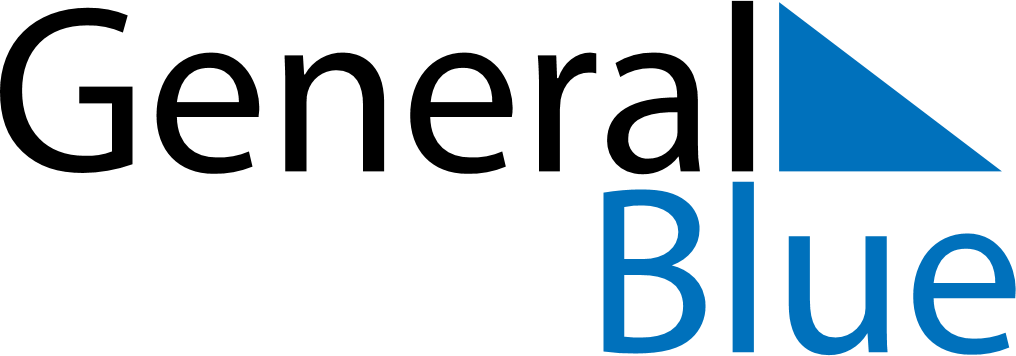 February 2027February 2027February 2027February 2027February 2027February 2027DenmarkDenmarkDenmarkDenmarkDenmarkDenmarkSundayMondayTuesdayWednesdayThursdayFridaySaturday12345678910111213Fastelavn141516171819202122232425262728NOTES